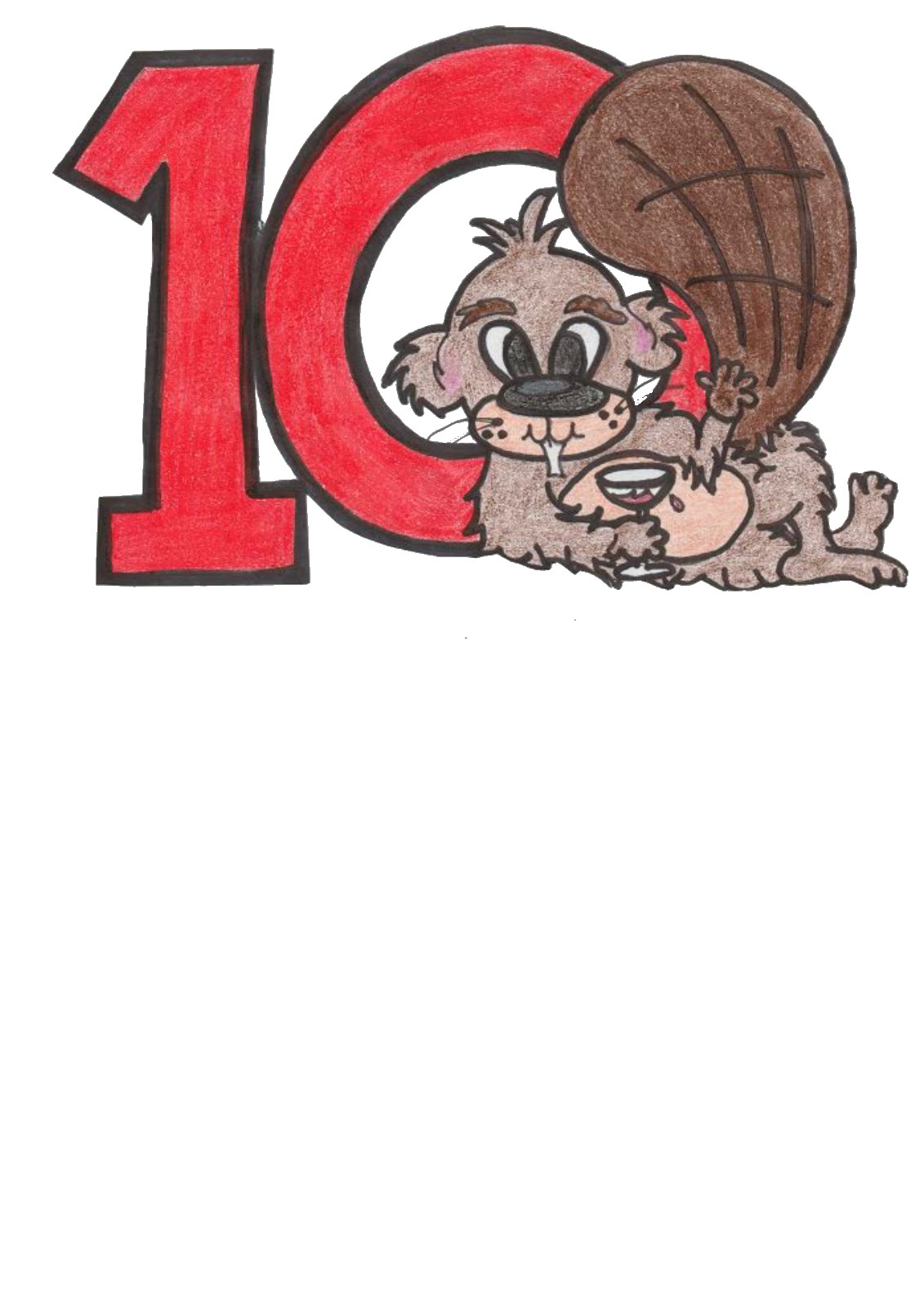 BEAVERDAM WINE FESTIVALJUNE 5, 2021 * 11AM-5PMA Unique Date for a Unique YearWinery ApplicationCancellation Policy: We reserve the right to cancel or reschedule this event at any time. If it is canceled, you will be notified and we will reschedule or you will be given a full refund. We will not be held responsible for any expenses incurred due to cancellation or rescheduling. WAIVER OF LIABILITY AND HOLD HARMLESS AGREEMENT: Participant and my representatives (hereinafter referred to as guarantee) hereby agree to hold harmless the Beaverdam Wine Festival, the Board of Trustees of the Beaverdam WIne Festival, their officers, agents, or employees/volunteers (hereinafter to be referred to as releases) from any and all liability, claims, demands, actions, and causes of actions whatsoever arising out of or related to any loss, theft, damage, or injury that may be sustained by the guarantee, or any property belonging to guarantee, while participating in the Beaverdam WIne Festival (hereinafter referred to as event), while in, on or upon the premises where the event is being conducted, or otherwise and regardless of whether such liability arises in tort, contract, strict liability, or otherwise, to the fullest extent allowed by law. I further agree to indemnify and hold harmless the releases from any loss, liability, damage, or costs, including court costs and attorneys' fees that releases may incur due to guarantee's participation in event or otherwise, to the fullest extent allowed by law. it is my express intent that this waiver of liability and hold harmless agreement shall bind my representatives, and shall be deemed as a release, waiver, s=discharge, and covenant not to sue the above named releases. In signing this agreement, you acknowledge and represent that you have read the foregoing waiver of liability and hold harmless agreement, understand it and sign it voluntarily as your own free act and deed; no oral representations, statements, or inducements, apart from the foregoing written agreement, have been made; I am at least 18 years of age and fully competent; and I execute this agreement for full, adequate and complete consideration fully intending to be bound by same. Questions: Call or text Crystal Teets at 804-366-0248 or email beaverdamwinefest@gmail.comWinery:___________________________________________________________________________Contact Name: _____________________________________________________________________ Address: __________________________________________________________________________ Phone Number: ____________________________________________________________________ Email Address: _____________________________________________________________________ Webpage or Facebook link: ___________________________________________________________   Signature:______________________________________________________ Date:_______________ BEAVERDAM WINE FESTIVAL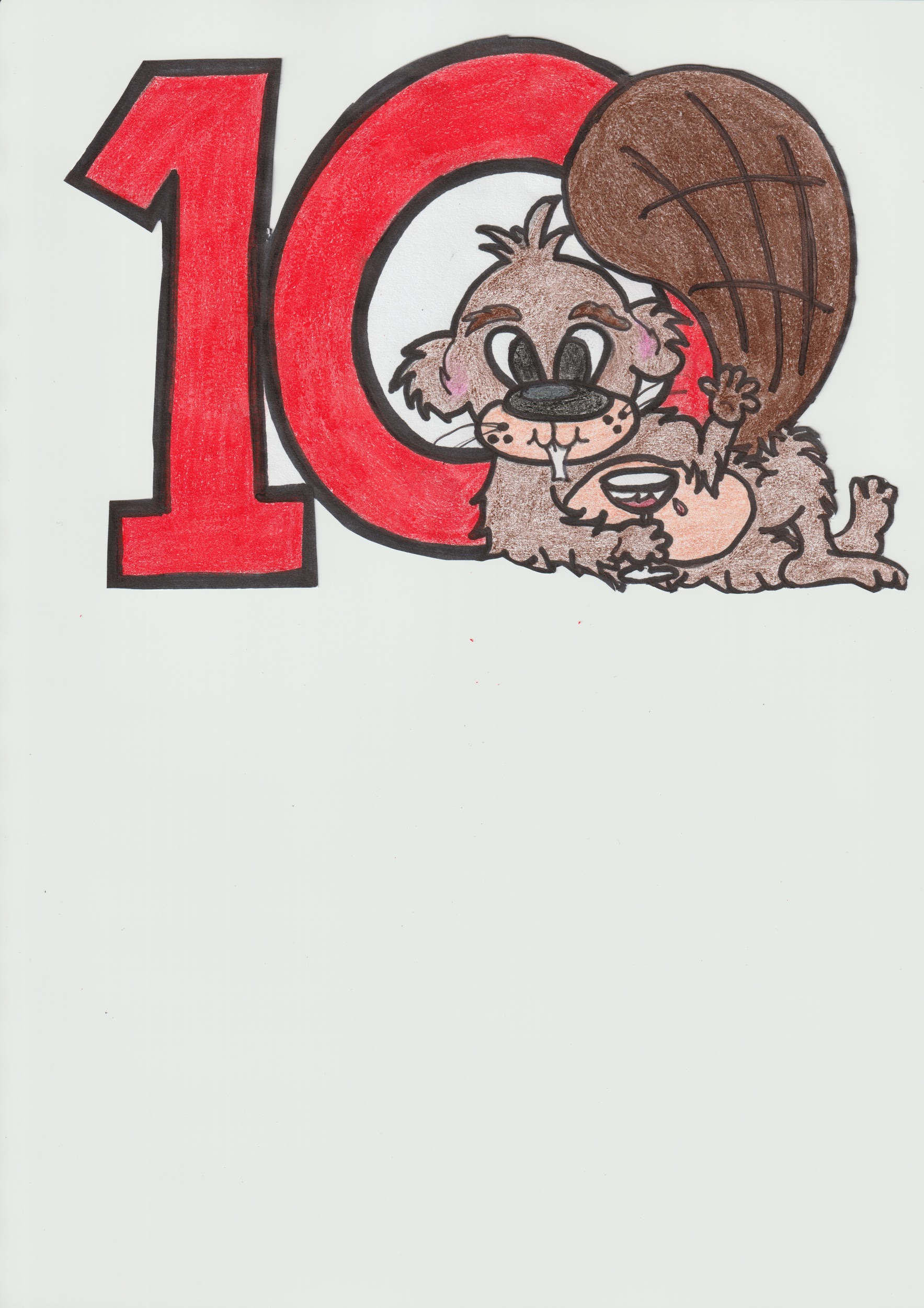 JUNE 5, 2021 * 11AM-5PMWinery Application InformationAll Winery Spaces will be approximately 12-ft.x12-ft. and the fee to rent this space is $125.00. A maximum of four (4) winery members for each winery.Each member will receive a Designated Driver wristband. This can be upgraded in advance to a tasting ticket for an additional $10. If you need more than 4 people in your tent, you may purchase additional tickets. We will come to your booth the day of to collect for upgrading or additional tickets. Each winery will be reimbursed $50 as the pouring fee for the event. This event will be held rain or shine and it is suggested that you provide a tent for shelter in case of rain No refunds due to weather. All tents MUST be staked and weighted down. Failure to comply will require the tent to be removed.In the event of high winds, tents may not be allowed. Tables and chairs are the responsibility of the vendors. Electricity can be provided but costs additional.Quiet generators are the responsibility of the vendors. All non-booth vehicles must be off the fairgrounds by 10:30 am and vendors are not permitted to break down booths until 5:00 pm. We will do everything we can to get you as close to your space to unload as possible. All vehicles must be removed from the grounds as soon as you have unloaded. Do not begin setting up until your vehicle is unloaded.This event benefits the Association for Preservation of Beaverdam Depot and the Beaverdam Heritage Days Foundation, two local 501c3 non-profit organizations. Please mail the completed form & a $125.00 check payable to the Beaverdam Wine Festival prior to May 1st to: Beaverdam Wine Festival PO Box 23Beaverdam, VA 23015